SAMPLE CHAPTER TESTName: ______________________________ Date:_______________________________Part A: True or False?									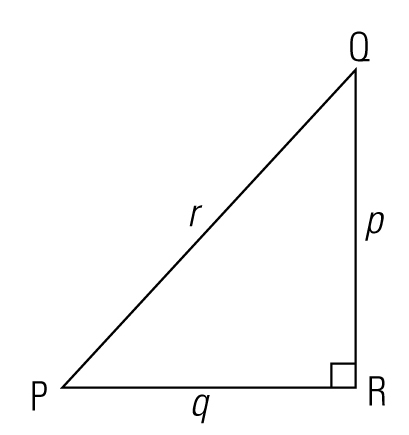 Given the diagram above, indicate whether the following are true or false. (10 marks)1. Side QR is opposite ∠P. 			T 	F2. Side PQ is the longest side. 			T 	F3. r2 = q2 + p2 					T 	F4. If ∠P = 53° then ∠Q = 43°	 		T 	F5. cos ∠Q = 					T	F6. cos ∠P = sin ∠Q 				T 	F7. ∠P + ∠Q = 180° 				T 	F8. tan ∠Q =  					T 	F9. tan ∠P = 					T 	F10. Side PR is adjacent ∠Q 			T 	FPart B: Short Answer										Find the answers to the questions below.11.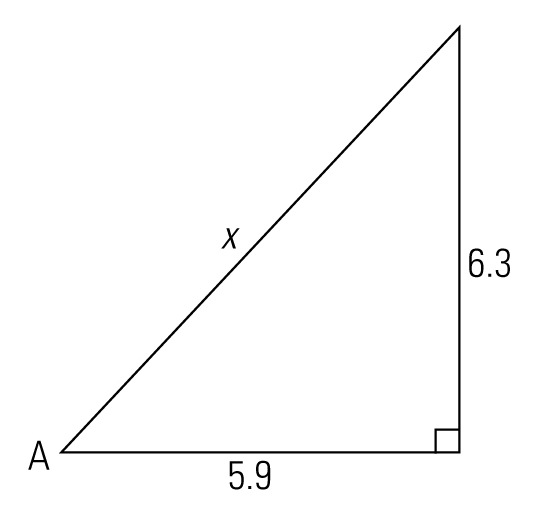 a) Find tan A 						b) Find ∠A 						12.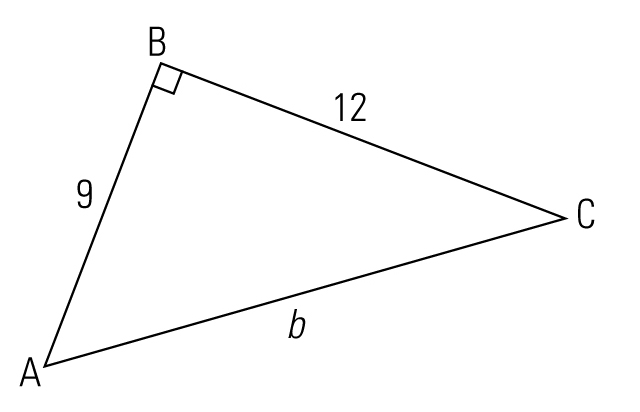 a) Find b 						13.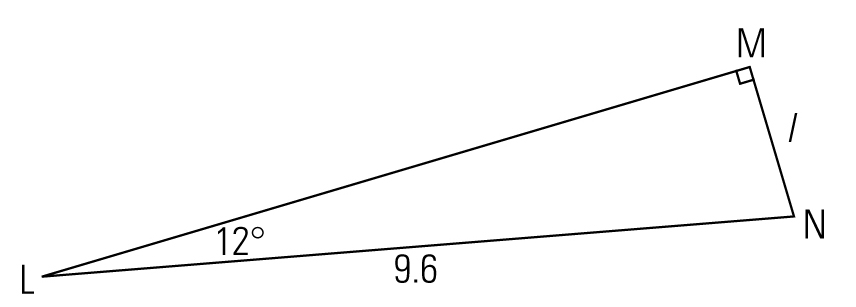 a) Find l 						b) Find ∠N 						14.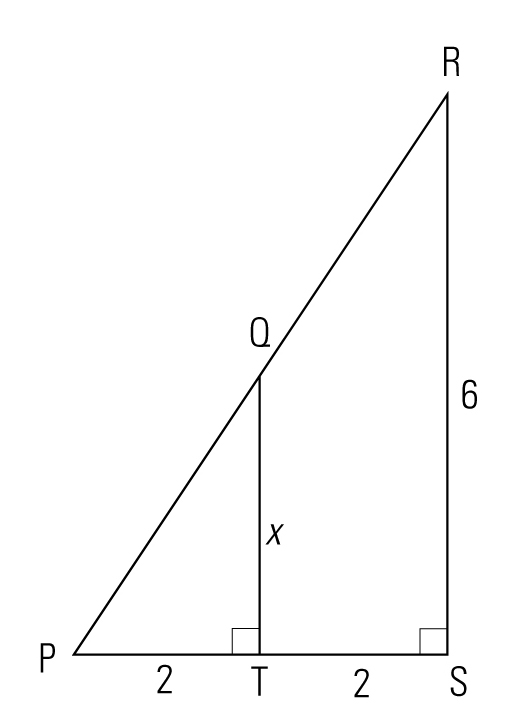 a) Find x 						b) Find ∠P 						c) Find PQ 						Part C: Extended Answer									Show all work for part marks. Each question is worth 2 marks. At most, 1 mark will be awarded for the correct answer.15. A rectangular plot is 10 m by 8 m. How far is it from one vertex to the opposite vertex to the nearest tenth of a metre?16. A ladder 5 m long is placed against the side of a house so that it rests 4.2 m above the ground. How far is the base of the ladder from the base of the house?17. Two identical pulleys are placed as shown in the diagram. If the distance between their centres is 45 inches, and the horizontal distance between their centres is 36 inches, what is the vertical distance between the centres?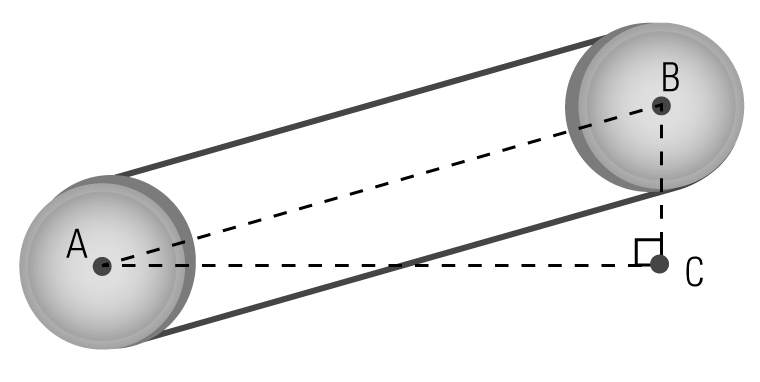 18. The angle of elevation of a roof top is 32°. If the vertical change in height is 4 feet 9 inches as indicated, how long must the rafter be?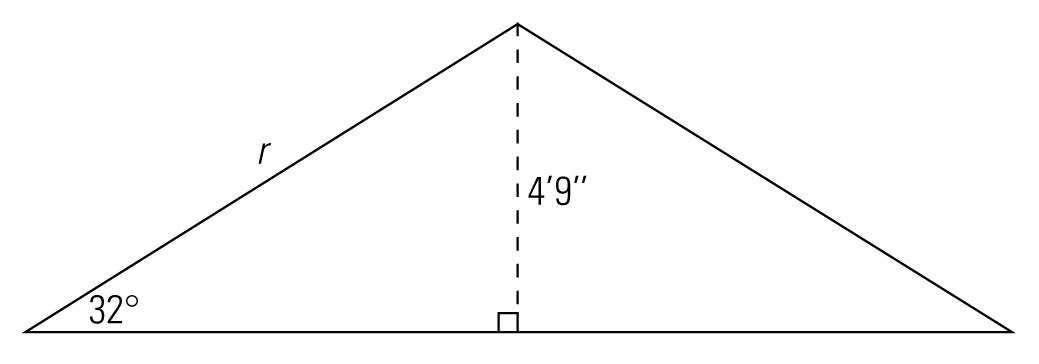 19. Marnie planted a tree and attached a guy wire to help support its straight growth. If the guy wire is 4.3 m long and is to be attached at an angle of elevation of 32°, how high up the tree will it reach?20. A 6 m ladder is placed against a wall so that it forms a 70° angle with the ground. How far is the base of the ladder from the wall?21. If a square-based pyramid has an angle of elevation of 50° and a slant height of 120 m, how wide is the pyramid?22. A surveyor is trying to measure the distance AC across a river. From point C, directly across from point A, he walks along the bank to point B from which he sites A at an angle of 45°. If the distance BC is 120 yards, how far is it across the river?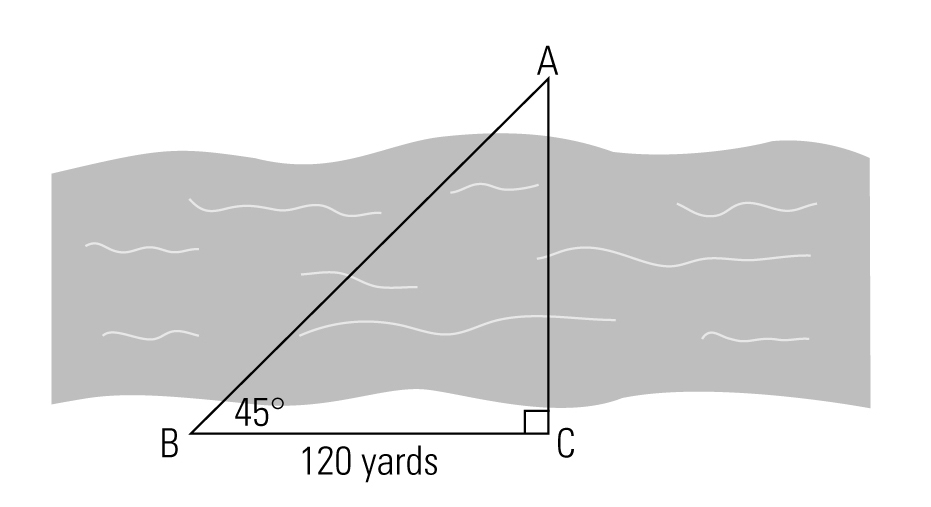 23. The rows in a theatre are arranged as indicated. If each tier is 100 cm wide and 45 cm above the one in front, what is the angle of elevation to the nearest degree?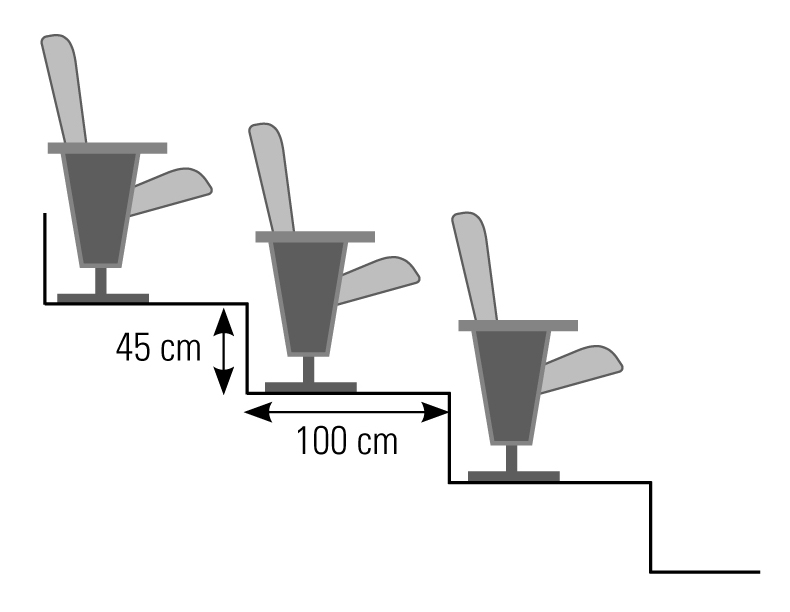 24. A tree broke and fell as indicated.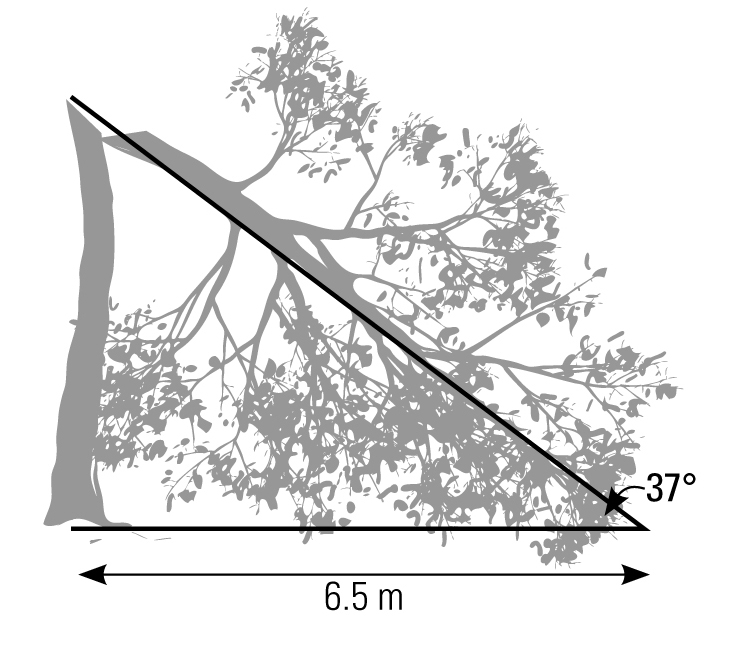 a) How far from the ground did it break?b) How tall was the tree before it broke?